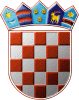 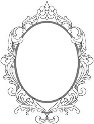 REPUBLIKA HRVATSKAOSJEČKO-BARANJSKA ŽUPANIJADJEČJI VRTIĆ OGLEDALCE ERNESTINOVOŠKOLSKA 431215 ERNESTINOVOKLASA: 601-02/20-04/3URBROJ: 2158/109-01-20-2Ernestinovo, 24.11.2020.ZAPISNIK S 3. ODGOJITELJSKOG VIJEĆANazočni članovi: Monika Miškić (ravnateljica), Ivona Bronzović, Anita Filipović, Maja                              Gašpar, Svjetlana Brkić.Odsutni: Jelena RadonjićZapisničar: Anita FilipovićSjednica započela: 17,00Sjednica završila: 17,45Ravnateljica Dječjeg vrtića Ogledalce Ernestinovo predlaže sljedeći Dnevni red:Usvajanje Zapisnika s 2. Odgojiteljskog vijećaUsvajanje Programa stažiranja pripravnikaDogovor oko nadolazećih blagdanaRaznoUsvajanje Zapisnika s 2. Odgojiteljskog vijećaNakon provedene diskusije i rasprave jednoglasno je usvojen Zapisnik s 2. Odgojiteljskog vijeća.Usvajanje   Programa stažiranja pripravnikaPredočen je i obrazložen Plan rada pripravnika (za pripravnicu Ljerku Šitum).Nakon provedene diskusije i rasprave Plan rada pripravnika jednoglasno je usvojen.Dogovor oko nadolazećih blagdanaRavnateljica je pozvala na zajedničku diskusiju vezanu uz obilježavanje nadolazećih blagdana s obzirom na Covid. Predloženo je da ove godine nema dolazaka Djeda Božićnjaka i Svetog Nikole u vrtić te da nema odlazaka na Božićni tramvaj. Dogovoren je način podjele paketića.Nakon provedene diskusije prijedlog je jednoglasno usvojen.RaznoOdgojitelji su se dogovorili na koji će način ukrašavati vrtić te međusobno podijelili zaduženja.